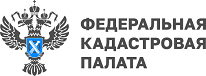 О создании публично-правовой компании «Роскадастр»Вопрос: Слышал, что Федеральная кадастровая палата с несколькими учреждениями будет преобразована в публично-правовую компанию. Можно подробнее узнать об этом? (А. Мордвин, предприниматель)	Отвечает пресс-секретарь Кадастровой палаты по РБ Янжама Дашидоржина:Да, закон о создании публично-правовой компании «Роскадастр» принят в конце 2021 года. В будущем 2023 году ожидается подобное преобразование.Компания создается на базе государственных предприятий, а именно Федеральной кадастровой палаты Росреестра и Центра геодезии, картографии и инфраструктуры пространственных данных и подконтрольных государству акционерных обществ - «Ростехинвентаризация – Федеральное БТИ (Бюро технической инвентаризации)» и «Роскартография».Компания будет заниматься внесением в Единый государственный реестр объектов недвижимости (ЕГРН) сведений о границах, а также геодезическими и картографическими работами, созданием государственных топографических карт и топографических планов. Компания также станет оператором Национальной системы пространственных данных. Главой публично-правовой компании «Роскадастр» назначен Владислав Жданов. Он  выпускник Уральского федерального университета и Дипломатической академии Министерства иностранных дел РФ. Победитель национального конкурса «Лидеры России», выпускник специальной программы Высшей Школы Государственного Управления РАНХиГС. В декабре 2021 года был назначен директором ФГБУ «Федеральная кадастровая палата Росреестра». 